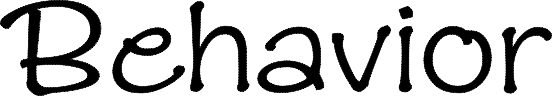 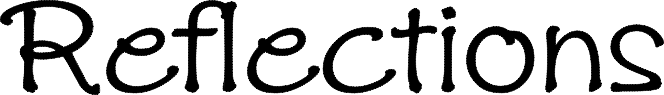 Reasons for My BehaviorName  		 Date  	Consequences of My BehaviorDescription of My BehaviorPlan for Improvement  	Developed by Laura Candler ~ Teaching Resources Website ~ www.lauracandler.com